About Program NotesPrograms for performances can disperse valuable and interesting information. They also make terrific souvenirs for the cast.  We require that you include the following:The Missoula Children’s Theatre authorship credits for key creative personnel and copyright information found on the next page.We encourage you to include the following at your discretion, should room permit:The included show synopsis and MCT company overview.All foundation and/or arts organization graphics included. Any local sponsoring organization logo or information.Complete list of cast members, assistant directors, accompanist, lighting technician, school staff and anyone else who helped to make your week a success.Along with the following statements:There should be no flash photography during the performance. There will be a time for photos immediately following the show.Please observe the following video courtesies: keep the aisles clear and stay in one place while recording. Please silence all cell phones.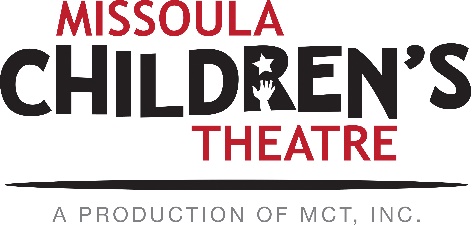 Celebrating our 50th year of touring, the Missoula Children’s Theatre International Tour has fostered developmental life skills in more than a million kids. Prior to Covid, we worked with 65,000 children in more than 1,100 communities in all 50 states and 17 countries each year. Our reach is increasing once again, but like all performing arts organizations, Covid-19 has had a devastating impact on our budget. One of the many ways the Missoula Children’s Theatre remains vibrant is through generous donors all over the world. If you would like to help support MCT, GIVE online by visiting MCTinc.org or via text by texting “MCTGive” to 44321.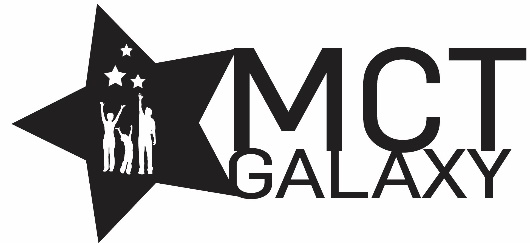 “Guess what? I made it…I’m in the play!”On stage or behind the scenes, your children are STARS! We invite you to honor that experience with a “star” in the MCT Galaxy, located in MCT headquarters in Missoula, MT! To see a sample of the MCT Galaxy and learn more about this exciting way to celebrate your star and support MCT, search “galaxy” in the search bar on our website. Stars are only $50 and can be customized with a name, the memory you wish to commemorate, date and location.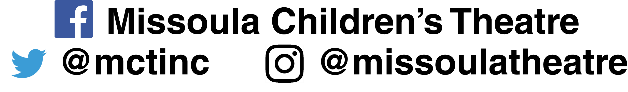 Missoula Children’s Theatre200 N. Adams, Missoula, MT 59802-4718MCTinc.org    406-728-1911    tour@MCTinc.orgCAST OF CHARACTERSYounger Beauty LouOlder Beauty LouSlimDustyFleabite ClydeImaginary FriendBeastYounger DaughtersOlder DaughtersCountry FolkBarnyard CrittersAssistant DirectorsAccompanistBuck –Tour Actor/DirectorDirector – MCT Tour Actor Director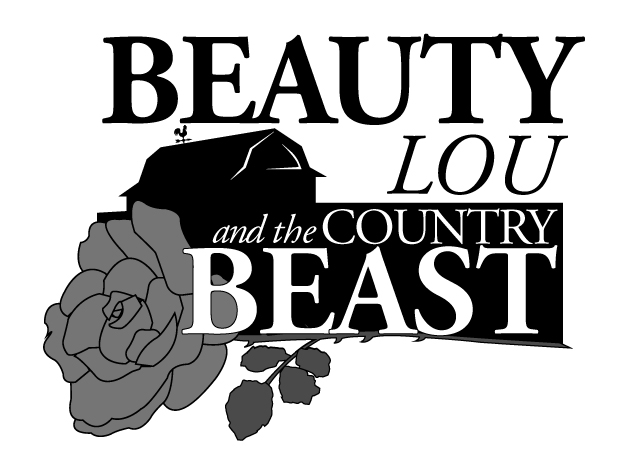 Adapted byJIM CARONMusic and Lyrics byMICHAEL MCGILL and JIM CARONAdditional Music byJON HART and MICHAEL SCHOONERCopyright © 2011 MCT, Inc.MISSOULA CHILDREN’S THEATRE (MCT, INC)200 North Adams Missoula, Montana 59802-4718Phone 406-728-1911  Fax 406-721-0637MCTinc.orgAll Rights ReservedBEAUTY LOU AND THE COUNTRY BEAST SYNOPSISMissoula Children’s Theatre presents BEAUTY LOU AND THE COUNTRY BEAST, an original country western adaptation of the classic fairy tale BEAUTY AND THE BEAST. Beauty Lou is the oldest daughter of the bronc-bustin’ balladeer Buck. At the local county fair, young Beauty Lou is upset by the ungrateful behavior of a miner who has won the blue ribbon for his beautiful roses. She calls him a beast and wishes that he would look like one too. Years later, when in danger of losing the family farm, Buck meets the miner-turned-beast. Beauty Lou agrees to befriend the Beast to save her family. Beauty Lou and the Beast both learn to look beyond appearances and first impressions and to see the beauty that dwells inside. The story, set in the American West, also features Beauty Lou’s six sisters, her Imaginary Friend, her dog Fleabite Clyde, farmhands Slim and Dusty, the neighborly Country Folk and the Barnyard Critters.TOUR SPONSORSThe Missoula Children’s Theatre domestic Tour is sponsored by Cosmic Crisp®, a new apple grown exclusively in Washington state. The Cosmic Crisp® motto, “Imagine the Possibilities™”, aligns with MCT’s work sparking children’s imaginations and creativity through theatre participation.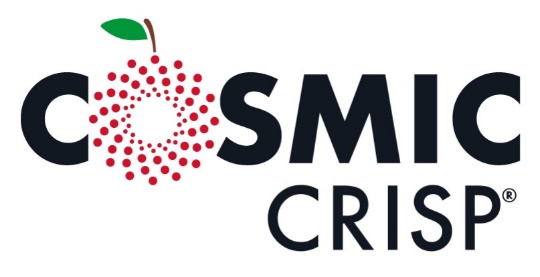 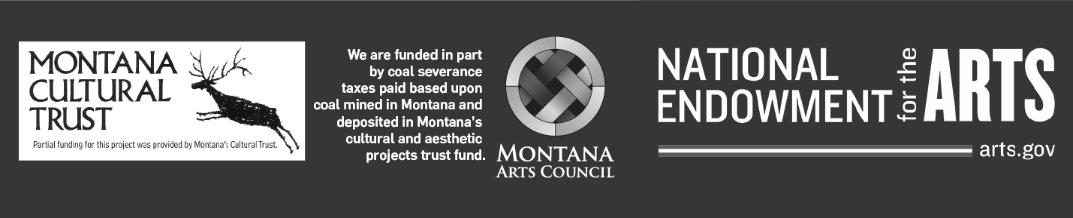 This project is partially supported by the National Endowment for the Arts. Supported in part by a grant from the Montana Arts Council, an agency of the State Government, and the National Endowment for the Arts.